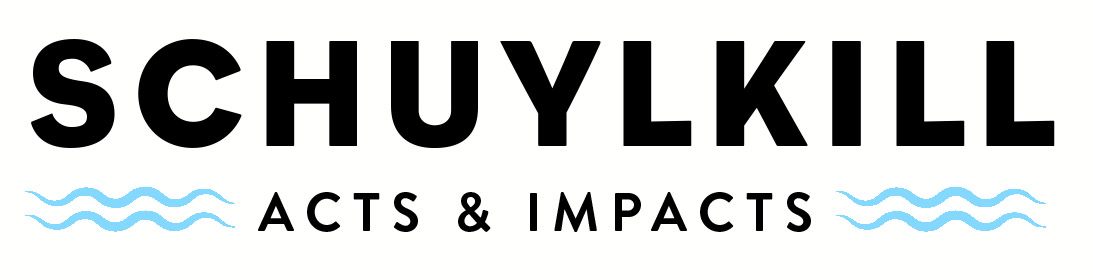 An Expedition to Inspire Watershed ActionWhat is Schuylkill Acts & Impacts?Schuylkill Acts & Impacts is a weeklong watershed expedition along the 120-miles of the Schuylkill River, from its headwaters in the anthracite coal lands of Schuylkill County to its confluence with the Delaware River in Philadelphia. Twelve select students from all 5 counties in the watershed come together to experience first-hand the impact of human development on water quality through guided tours, fieldwork, water sampling and “TED talks” with policy makers and planners. Target topics will include: 1) The impact of legacy coal mining on water quality; 2) Agricultural impacts including erosion and manure management; 3) The role of land preservation in watershed health; and, 4) The impacts of stormwater and impervious services on water resources. Daily reflection and discussion will challenge participants to think about their own habits and use of water, how they relate to others and provide them with tools to take action in their own communities in the watershed.When is the expedition?Schuylkill Acts & Impacts is scheduled from Saturday, June 18 to Saturday, June 25, 2016; a mandatory orientation for students and parents is Sunday, May 22, 2016 from 11:00am to 1:00pm at Eastern Mountain Sports in Collegeville. Who can apply for Schuylkill Acts & Impacts?Schuylkill Acts & Impacts is open to all students in grades 9 through 12 from Schuylkill, Berks, Chester, Montgomery, and Philadelphia counties.  Students are selected through a competitive application review and phone interview process. Applicants must be enrolled in high school at the time they submit their application, however graduating seniors will be considered. Where will we stay?Students will camp in tents at state parks and nature preserves. A sleeping bag is required but all other necessary gear, food, and transportation including tents, kayaks, and life jackets will be provided by Take It Outdoors Adventures. What if I don’t have any experience in the outdoors?No worries! One of the most important components of this program is its focus on environmental education and outdoor recreation.  If an applicant is interested in nature and the outdoors, but does not have any prior camping experience, this program offers the perfect opportunity to learn. Take It Outdoors Adventures’ leaders are highly experienced outdoor guides and will teach participants everything from paddling a kayak to setting up a tent. Can I stay connected after the expedition?  After participating in the Schuylkill Acts & Impacts expedition in June, students will be paired with a local mentor, who is an environmental professional, for a follow-up project.  If students demonstrate initiative and interest in learning more about environmental issues, they will be given access to a broad network of individuals and resources, such as prospective internship opportunities, contacts with volunteer-based organizations, and other conservation leadership materials. Schuylkill Acts & Impacts is a great way to learn leadership skills, build a resume for college, and acquire community service hours. How much does the expedition cost?Schuylkill Acts and Impacts is supported by the generous contribution of individuals and organizations. There is no cost for student participation.  What organizations are responsible for making the Schuylkill Acts & Impacts program possible?Schuylkill Headwaters Association and Fairmount Water Works Schuylkill Headwaters Association (SHA) is a small nonprofit organization founded in 1998 with a mission “to promote the environmental integrity of the Schuylkill River, its tributaries, and the watershed that lies within the boundaries of Schuylkill County.” Fairmount Water Works (FWW), celebrating its 200th Anniversary, is the watershed education center of the Philadelphia Water Department. Its mission is to foster stewardship of our shared water resources by encouraging informed decisions about the use of land and water.  FWW collaborates with partners to instill an appreciation for the connections between daily life and the natural environment. Who will lead the expedition?Outdoor and environmental educators from SHA and FWW will lead Schuylkill Acts & Impacts along with expert staff from outfitter Take It Outdoors Adventures. All Outreach & Education personnel have undergone rigorous background checks and have extensive experience in group facilitation and leadership development programs as well as CPR certification and Wilderness First Aid certification. The maximum instructor-to-student ratio will be 1:3.How to submit an application:Applicants should complete the application form and short answer questions on the following pages.A parent or guardian MUST sign the attached parental consent form. A teacher familiar with the applicant must submit a one-page letter of recommendation discussing his or her commitment to learning and any interests/involvement in environmental studies or service projects. All documents should be signed, scanned, and emailed as PDF files to SHA Outreach and Education Coordinator Alexa Kramer at outreach@schuylkillheadwaters.org by 9:00 pm on Friday, April 8, 2016. Please email or call Alexa Kramer at 570-622-3742 Ext. 124 with any questions prior to submission. If electronic submission is not possible, please mail hard copies to be postmarked by April 8th to: 	Schuylkill Headwaters AssociationAttention: Schuylkill Acts & Impacts ApplicationP.O. Box 1385Pottsville, PA 17901How are applicants chosen? Participants will be selected based on the completeness and quality of their application, teacher recommendation and the phone interview.  Acceptance to Schuylkill Acts & Impacts is highly competitive. Applicants selected for the final round, one-on-one phone interview, will be notified by April 11th. Final selection of the Schuylkill Acts & Impacts 2016 participants will be announced on Friday, April 22, 2016. Application checklist:Students must be currently enrolled in high school (9th-12th grade). Graduating seniors will be considered.Students must live or attend school in Schuylkill, Berks, Chester, Montgomery, or Philadelphia counties. Upon selection, student participants and their guardian must complete all necessary medical forms, waivers, and consent forms in order to attend. Selected students must participate in the Schuylkill Acts & Impacts orientation on Sunday, May 22, 2016 in order to attend. Selected students must participate in the entire week of Schuylkill Acts & Impacts expedition from Saturday, June 18 to Saturday, June 25, 2016. Documentation of the program’s educational value and community service hours are available to school administrators and teachers.Selected students must follow up with their professional mentor after the expedition.Selected students must actively engage in environmental service work, team-building activities, and reflection exercises during the orientation and expedition.Schuylkill Acts & Impacts:An Expedition to Inspire Watershed ActionOfficial Application Applications should be signed, scanned, and emailed as PDF files to SHA Outreach and Education Coordinator Alexa Kramer at outreach@schuylkillheadwaters.org by 9:00 pm on Friday, April 8, 2016. Please email or call Alexa Kramer at 570-622-3742 Ext. 124 with any questions prior to submission. If electronic submission is not possible, please mail hard copies to be postmarked by April 8th to: Schuylkill Headwaters AssociationAttention: Schuylkill Acts & Impacts ApplicationP.O. Box 1385Pottsville, PA 17901A complete application includes: Personal Information, Short Answer Questions, Parent/Guardian Information and Teacher Recommendation. Incomplete applications will not be considered.Applicant’s Personal InformationName: Email: Phone: Date of Birth: Gender: Permanent Address:Street: City: State: PennsylvaniaZip Code: County (Schuylkill, Berks, Chester, Montgomery, Philadelphia): School District: Current Year in School (Freshman, Sophomore, Junior, Senior): Graduation Date (Seniors only): Short Answer QuestionsApplicants should answer each question completely but in no more than two paragraphs. Responses must be typed.Why would you like to participate in the Schuylkill Acts & Impacts program, and what can you contribute (special skills, knowledge, etc.) to the expedition? What environmental issues do you think are most important in your community?Have you ever spent time volunteering or doing service work? Briefly describe your experience and what you learned from it. If you have not done service work, why are you motivated to do so now?What are your future career goals? Throughout the week, participants will spend a lot of time together.  Sometimes, disagreements or conflicts may arise.  Please describe one experience where you were part of a group or team and had to deal with conflicts and disagreements.  How did you handle the situation? We will utilize reflection (i.e. discussions, journaling) throughout the Schuylkill Acts & Impacts program.  What importance do you think reflection has in a program such as this? How did you learn/hear about the Schuylkill Acts & Impacts program?Parent/Guardian InformationName: Email: Cell Phone: Work Phone: Home Phone: Permanent Address: Street: City: State: PennsylvaniaZip Code:  PARENTAL CONSENT: *Please note that additional information, including more extensive consent forms and waivers, will be required from selected applicants and their guardians.I (print parent or guardian name) _________________________________ hereby give my consent for (print student name) _____________________________ to apply for and participate in the 2016 Schuylkill Acts & Impacts watershed expedition. Signature: __________________________________Date: ______________________________________Teacher RecommendationA teacher familiar with the applicant must submit a one-page letter of recommendation discussing his or her commitment to learning and any interests/involvement in environmental studies or service projects. Name: Email: Work Phone: School District: Subject: Grade Level: Name of Student Applicant Writing Reference for: Exposure to Student Applicant: 